Antrag auf eine Projektförderung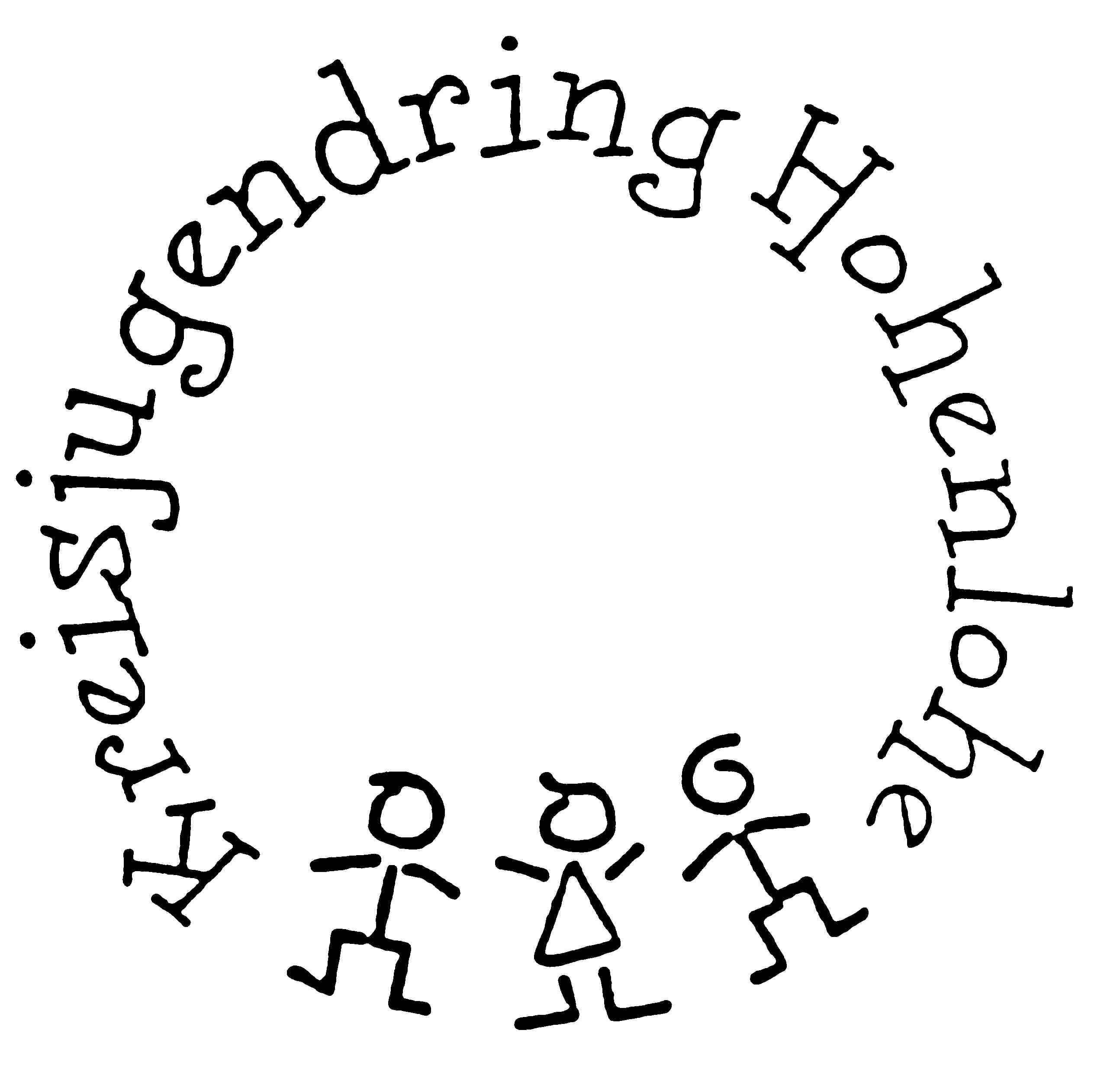 durch den Kreisjugendring Hohenlohe e.V.Bitte beachten Sie die Zuschuss-Richtlinien ! Zusätzliche Angaben können auf einem separaten Blatt eingereicht werden.Name des Antragsstellers, Ansprechpartner, Funktion, Anschrift, Telefonnummer, E-Mail- u. Internetadresse:IBAN:Name des Antragsstellers, Ansprechpartner, Funktion, Anschrift, Telefonnummer, E-Mail- u. Internetadresse:BIC:Name des Antragsstellers, Ansprechpartner, Funktion, Anschrift, Telefonnummer, E-Mail- u. Internetadresse:Kreditinstitut:Name des Antragsstellers, Ansprechpartner, Funktion, Anschrift, Telefonnummer, E-Mail- u. Internetadresse:Tatsächlicher Kontoinhaber, Bezeichnung des Kontos:An denKreisjugendring HohenloheUntere Torstr. 2374613 ÖhringenAn denKreisjugendring HohenloheUntere Torstr. 2374613 ÖhringenProjektnummer(wird von der Geschäftsstelle des KJR eingetragen)Förderungsberechtigt gemäß der KJR-Zuschussrichtlinie Punkt:   (bitte nur eins ankreuzen)O 2.1        O 2.2         O 2.3        O 2.4         O 2.5       O 3.Förderungsberechtigt gemäß der KJR-Zuschussrichtlinie Punkt:   (bitte nur eins ankreuzen)O 2.1        O 2.2         O 2.3        O 2.4         O 2.5       O 3.Förderungsberechtigt gemäß der KJR-Zuschussrichtlinie Punkt:   (bitte nur eins ankreuzen)O 2.1        O 2.2         O 2.3        O 2.4         O 2.5       O 3.Name des Projektes: Name des Projektes: Name des Projektes: Beschreibung des Projektes und dessen Zielsetzung sowie der Erreichbarkeit der Maßnahmen:Beschreibung des Projektes und dessen Zielsetzung sowie der Erreichbarkeit der Maßnahmen:Beschreibung des Projektes und dessen Zielsetzung sowie der Erreichbarkeit der Maßnahmen:Zeitschiene (Laufzeit des zu fördernden Projektes beträgt höchstens ein Jahr!):Zeitschiene (Laufzeit des zu fördernden Projektes beträgt höchstens ein Jahr!):Zeitschiene (Laufzeit des zu fördernden Projektes beträgt höchstens ein Jahr!):Auflistung der geplanten Ausgaben:Gesamtkosten:Einnahmen:Bei Förderung von Freizeiten:Anzahl päd. Betreuer*innen insgesamt  _____Anzahl Teilnehmer*innen (unter 18 Jahre) ______Anzahl Einsatztage ____Antrag wird parallel über Landesjugendplan gestellt             O ja                           O nein. Begründung:_______________Bei Förderung von Freizeiten:Anzahl päd. Betreuer*innen insgesamt  _____Anzahl Teilnehmer*innen (unter 18 Jahre) ______Anzahl Einsatztage ____Antrag wird parallel über Landesjugendplan gestellt             O ja                           O nein. Begründung:_______________Beantragte maximale Fördersumme (gemäß Richtlinien):Beantragte maximale Fördersumme (gemäß Richtlinien):Beantragte maximale Fördersumme (gemäß Richtlinien):Einverständniserklärung:Hiermit erkennen wir die Satzung des Kreisjugendrings Hohenlohe e.V. an______________________________                      _________________________________(Ort, Datum)                                                                      (Rechtsverbindliche Unterschrift)Einverständniserklärung:Hiermit erkennen wir die Satzung des Kreisjugendrings Hohenlohe e.V. an______________________________                      _________________________________(Ort, Datum)                                                                      (Rechtsverbindliche Unterschrift)Einverständniserklärung:Hiermit erkennen wir die Satzung des Kreisjugendrings Hohenlohe e.V. an______________________________                      _________________________________(Ort, Datum)                                                                      (Rechtsverbindliche Unterschrift)